Join a “Community of Communities” – the Township of Langley, home to approximately 123,000 residents, is committed to providing progressive business, housing, and recreational opportunities, while balancing its unique mix of urban growth and rural beauty.  A truly fun and beautiful place to work, the Township of Langley offers competitive salaries; excellent benefit packages; municipal pension plan; employee wellness programs; and, opportunities for professional development and career growth.The Township of Langley is currently recruiting for a regular full-time Trades 1 – Urban Forestry to join our team of professionals in the Engineering Division, Parks Operations Department.Reporting to the Trees, Trails, Horticulture & Natural Areas Superintendent you will be responsible in this unionized position for performing a variety of semi-skilled arboricultural tasks including, pruning trees for clearance, sightlines and structure, bucking and limbing of branches, spraying trees for insects and diseases, removing trees, assisting with maintaining the tree inventory, selecting trees, , planting  trees ; and identifying diseased trees or trees posing an actual or potential hazard to public safety. You may  assign, supervise and check the work of one or more staff assisting in the more routine tasks and provides training as required; may assign and oversee the work of contractors: ensuring safe work practices and environment according to municipal and WorkSafe BC standards; as well as providing routine information to the public relating to arboriculture and provide follow-up to complaints or enquiries received from the public.Your education will include completion of the 12th school grade supplemented by courses in Arboriculture and/or Horticulture plus sound related experience, including some supervisory experience, or an equivalent combination of training and experience. The successful candidate will have considerable knowledge of the methods, practices, materials, tools and equipment used in arboricultural operations; sound knowledge of the names and varieties of a wide variety of trees, their characteristics and requirements and the application of an integrated pest management program; as well as an ability to carry out oral and written instructions and effectively perform semi-skilled arboricultural duties.  Certification in Arboriculture/Urban Forestry, Tree Risk Assessment Qualification, ISA Certified Tree Worker and advanced chainsaw operation and safety are considered assets.This position is defined by the Township of Langley as a position of trust (Child Safety).  The successful candidate(s) will be required to have a police information check as a condition of employment (Note - Not required as part of the application process, however will be required upon consideration for employment).In order to be considered for this position, candidates must have the following valid and current certifications / licenses (must be valid at the time the posting closes) and these must be attached with your application. Applications without the attached required documents below will be deemed incomplete and will not be considered.   Please title your attachments with the number of this competition and have these documents ready to upload when you apply: Certification as an Arborist with the International Society of Arboriculture Pesticide Applicators License – Landscape GeneralBC Class 5 (full-privilege) driver’s license or equivalent driver’s license for where you reside. You must upload a current Driver’s Abstract (select the 5 years’ option if obtaining online) that has been obtained within 6 months of the closing date below with your application. To obtain a copy of your Driver’s Abstract, please contact ICBC directly or the driving authority where you reside. Copies or pictures of your driver’s license will not be accepted.The CUPE rate of pay for this position is $34.00 per hour (2018 rates), plus benefits.  The hours of work are Monday to Friday 8:00am – 4:30pm.If you wish to pursue this exciting career in a growing community, please visit tol.ca/careers to apply.The closing date for this competition is by 4:30pm Monday, March 12, 2018.We appreciate all applications; however, only short-listed candidates will be contacted for an interview.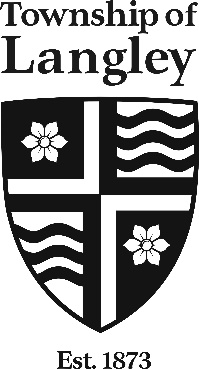 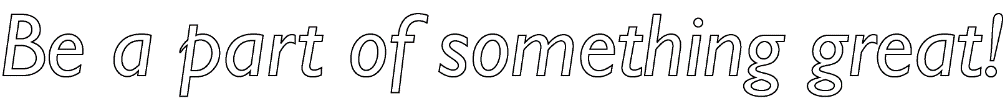 TRADES 1 – URBAN FORESTRYRegular Full-timeCompetition File #:  18-U036Web Site:  tol.ca